.............................................................	             			 ..................................., dnia ...................................(pieczątka zakładu pracy, szkoły, uczelni)				           (miejscowość)Stosownie do  Ustawy z dnia 5 grudnia 2008 r. o zapobieganiu oraz zwalczaniu zakażeń i chorób zakaźnych u ludzi (t.j. Dz. U. z 2022 r. poz. 1657, 2280, 2674, 2705, 2770, z 2023 r. poz. 605)Pani/Pan ...................................................................................................... urodzona/y...................................	                                                    (imię i nazwisko)PESEL:..............................................................................................................................................................Adres zamieszkania: .........................................................................................................................................NIP Pracodawcy/Szkoły/Uczelni:.....................................................................................................................Stanowisko pracy osoby ubiegającej się o zatrudnienie/zatrudnionej/rozpoczynającej naukę zawodu/uczącej się zawodu*:...........................................................................................................................................................................……………………………………………………………………………..………………………………….Charakterystyka prac na ww. stanowisku, przy wykonywaniu których istnieje możliwość przeniesienia zakażenia lub choroby zakaźnej na inne osoby:...........................................................................................................................................................................………………………………………………………………………………………………………………..……………………………………(podpis i pieczątka osoby kierującej)* Niewłaściwe skreślić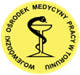 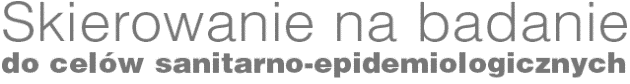 